   ΔΕΚΑΔΙΚΟΙ ΑΡΙΘΜΟΙ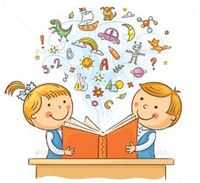 Γράφω δεκαδικούς αριθμούςΜετατρέπω τους δεκαδικούς αριθμούς σε κλάσματα και τα κλάσματα σε δεκαδικούς.           0,89=     0,009=     6,5=    13,6=    =      =         =       =
 Γράφω το ψηφίο που δείχνει τα δέκατα       0,5             63,09             0,87             5,632	2,54Γράφω το ψηφίο που δείχνει τα εκατοστά    4,560             3,018            0,856            5,086            3,167Βάζω τους δεκαδικούς από το μικρότερο στον μεγαλύτερο15,020       15,20          15,920         15,902       15,029            15,209Στρογγυλοποιώ στα δέκατα         12,54                5,84                72,135 Στρογγυλοποιώ στα εκατοστά        31,051                3,205                0,542Στρογγυλοποιώ στις μονάδες        7,58                 0,62                  3,050Προσθέτω κι αφαιρώ δεκαδικούς      31,25+2,5=                    17,80+0,31=     12,6-7,20=                     18,03-14,005=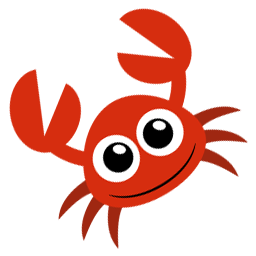 6 εκατοστά15 χιλιοστά72 δέκατα456 εκατοστά123 χιλιοστά89 χιλιοστά8 χιλιοστά35 δέκατα48 εκατοστά